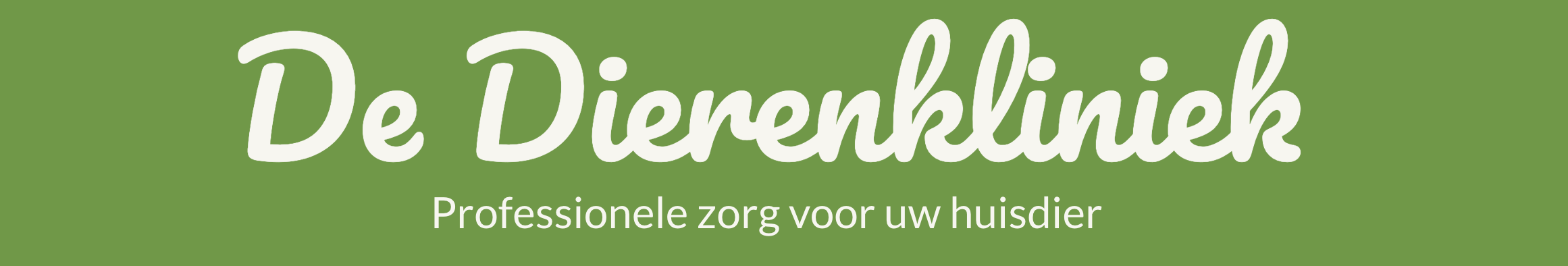 Wat zijn de voorwaarden om deel te nemen?					          De Dierenkliniek – Hoogeveen Het sociaal spreekuur loopt vooralsnog voor een periode van 1 mei 2023 tot einde jaar . Aan het einde van deze periode wordt door De Dierenkliniek beoordeeld of, en in welke hoedanigheid, het sociaal spreekuur zal worden gecontinueerd.U dient digitaal een aanvraag voor deelname aan het sociaal spreekuur te doen via Stichting Bevordering Huisdierenwelzijn. De stichting controleert namens De Dierenkliniek of de door u aangeleverde gegevens voldoen aan de gestelde voorwaarden. Voldoet u aan de voorwaarden dan verstrekt de stichting u per email een voucher met code, waarmee u naar De Dierenkliniek aantoonbaar kunt maken dat u deel mag nemen aan het spreekuur.Het aanvraagformulier vult u in op de website van de stichting www.huisdierenwelzijn.nl bij menu Hoogeveen-support, of u klikt op de link voor directe aanmelding via: www.huisdierenwelzijn.nl/hoogeveen-supportHet inkomen van uzelf, inclusief dat van uw partner en/of andere huisgenoten, dient gezamenlijk te liggen op of onder het bijstandsniveau. U dient uw inkomen aantoonbaar te maken met een uitkeringsoverzicht. Bent u voor uzelf of met uw gezin aangesloten bij de Voedselbank, of staat uzelf of met uw gezin onder bewind, dan is het registratiebewijs van de Voedselbank (met einddatum controle periode) of met de gerechtelijke beschikking van onder bewindstelling plus in principe voldoende. De stichting kan eventueel nog aanvullende gegevens vragen.De aanvrager dient 21 jaar of ouder te zijn. De bewijzen van inkomen dienen per mail aan de stichting te worden gestuurd naar: hoogeveen-support@huisdierenwelzijn.nl en mogen niet op andere worden aangeleverd. Uw  gegevens vertrouwelijk behandeld. De stichting neemt de aanvraag binnen 5 werkdagen in behandeling.De klant ontvangt van de stichting een mailbericht, waarin wordt aangegeven of de aanvraag wel of niet is goedgekeurd. Hierover krijgt de aanvrager een bericht per mail. Over een afwijzing is geen verdere communicatie met de stichting mogelijk en dient als definitief te worden beschouwd. De door de aanvrager aangeleverde inkomensgegevens worden bij een afwijzing definitief uit de administratie van de stichting verwijderd.Gegevens die de stichting heeft ontvangen van de klant, waarvoor na controle goedkeuring is gegeven om deel te nemen aan het sociaal spreekuur, worden opgenomen in de administratie van de stichting. In het kader van de wet AVG, verleent de aanvrager hiervoor haar/zijn toestemming. De klant krijgt vervolgens van de stichting een bevestigingsmail met daarbij een voucher met code. De voucher is bestemd voor de dierenkliniek. Alleen de kliniek kan inzage krijgen in de door de stichting geregisterde gegevens. Het maken van een afspraak voor deelname aan het sociaal spreekuur is alléén mogelijk tijdens de door De Dierenkliniek vastgestelde tijdstippen. Deze informatie is te vinden op de website van de kliniek.Het sociaal tarief geldt voor maximaal twee op naam van de aanvrager én op het huisadres van de aanvrager geregistreerde huisdieren. CHIPPEN: Het dier waarvoor behandeling tegen sociaal tarief wordt aangevraagd  dient gechipt te zijn én geregistreerd op naam van de aanvrager. Check als het huisdier al een chip heeft of de registratie nog correct is. Ga hiervoor naar www.chipnummer.nl. Indien het  huisdier niet gechipt is, dan dient de klant dit te melden tijdens het maken van de afspraak. Voor het inbrengen en registreren van de chip wordt extra kosten door de kliniek  in rekening gebracht.U dient de voucher met code mee te nemen naar de kliniek én ter controle uw identiteitsbewijs aan de balie-medewerk(st)er te tonen. De voucher wordt ingenomen door de kliniek en toegevoegd aan de klantenkaart. Bij elk bezoek aan het sociale spreekuur dient de klant zich te legitimeren. Het sociaal tarief is een gunst, géén recht!Mocht het sociaal spreekuur volgeboekt zijn, of door omstandigheden uitvallen, dan kan er uitsluitend een afspraak tegen het reguliere tarief worden gemaakt. De dierenkliniek heeft het recht om klanten te weigeren wanneer er aanwijzing is van fraude met verstrekte gegevens om deel te nemen aan het sociaal spreekuur of bij ongewenst gedrag. U dient een wijziging van uw (gezamenlijk) inkomen terstond aan de kliniek door te geven.